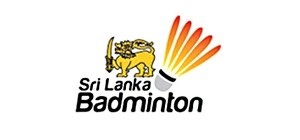 Badminton  Forum08 February 2020Sri Lanka Foundation Institute9 am to 2 pm followed by lunch(Registration from 8.30 am)Multiple Presentations Admin * Operations * TechnicalTournaments * National Pools * CoachingSchools Program * Regional DevelopmentOpen Forum – Q & AFollowing groups are invited to attend:Affiliates <> National Players <> CoachesPast Players <> Parents of Junior PlayersNational Selectors <> Technical OfficialsContact Nadeeka on 0112 689 525 or 0770431358Email: info@srilankabadminton.lkTo confirm our attendance by nameon or Before 05 Feb 2020